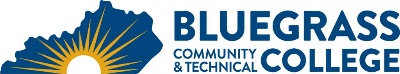 For students enrolled in the Pharmacy Technology program in Spring 2019Program Coordinator: Sara Sauer	E-mail:  sara.sauer@kctcs.edu		Phone:  859-246-6330Program Website: https://bluegrass.kctcs.edu/education-training/programs/pharmacy-technology/index.aspxStudent Name:		Student ID: Students must meet college readiness benchmarks as identified by the Council on Postsecondary Education or remedy the identified skill deficiencies. Graduation Requirements:Advisor Name	__________________________________	Advisor Contact	________________________________This is a Selective Admissions program.This is a Selective Admissions program.This is a Selective Admissions program.This is a Selective Admissions program.This is a Selective Admissions program.This is a Selective Admissions program.Recommended before the PHA First Semester CoursesCreditHoursTermGradePrerequisitesNotesAHS 115 Medical Terminology OR MIT 103 Medical Office Terminology OR CLA 131 Medical Terminology from Greek and Latin3COM 181 Basic Public Speaking ORCOM 252 Introduction to Interpersonal Communication3Digital Literacy0 – 3Total Semester Credit Hours6 – 9 First SemesterCr. Hrs.TermGradePrerequisitesNotesPHA 110 Pharmacy Procedures and Skills6PHA 136 Pharmacology3PHA 145 Pharmaceutical Calculations3MAT 065 or equivalentTotal Semester Credit Hours12Total Certificate Credit Hours18 – 21 25% or more of Total Certificate Credit Hours must be earned at BCTCGrade of C or higher in each course required for the certificateAdditional InformationThe Retail Pharmacy Technician certificate program is a selective admissions program which admits initial admission in the Fall semester.  See the program website at https://bluegrass.kctcs.edu/education-training/programs/pharmacy-technology/how-to-apply.aspx for selective admission information including the mandatory pre-admission interview with the Pharmacy Technology program coordinator.  Students must agree to a background check and drug screening before they can be admitted to the program.